20.základní škola Plzeň, Brojova 13,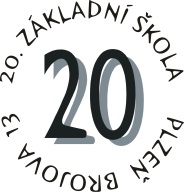 příspěvková organizaceSazby za pronájem nebytových prostorS účinností od 1.9.2022 určuji sazby za pronájem nebytových prostor pro zájmovou činnost mládeže a dospělých na:Při dlouhodobém (4 a více týdnů) pronájmu na smlouvu (platba v kanceláři nebo bezhotovostním převodem na účet školy) bude cena snížena o 20 %. Tato nabídka platí pro všechna hřiště. Slevu není možné uplatnit na pronájem tělocvičny. Ceny pro zájmovou činnost dětí a mládeže jsou dány vyhláškou města Plzně.								        Ředitel školy:								Mgr. Pavel  K o c i á nV Plzni dne 1. září 2022pronájemKč/hpoznámkaučebna250 Kčtělocvična300 Kčvelké hřiště900 Kč94 x 53 m½ velkého hřiště450 Kč94 x 53 mhřiště s umělým povrchem (tráva, tartan)200 Kč45 x 25 mbeach volejbalové hřiště150 Kčhřiště pro tělesně postižené200 Kčsprchy120 Kčosvětlení 400 Kč½ osvětlení200 Kčosvětlení malého hřiště200 Kč